Al Direttore dell’U.O. Attività VeterinarieAzienda USL di FerraraPresso l’Ufficio di _________________________Il sottoscritto _____________________________, nato a _____________________ il ________________, residente nel Comune di ____________________, Prov. ____, Via _______________________, n. ______,telefono ______________________, PEC ______________________Codice Fiscale	_____________________P. IVA 		_____________________Legale rappresentante dell’allevamento __________________________________________ cod. aziendale n. ___ / FE /___, sito nel Comune di ________________________, Località _________________________, Via _____________________________, n. _____titolare dell’autorizzazione alla detenzione di scorte di medicinali veterinari n. _________ del ___ /___ /___RINUNCIA ALLA AUTORIZZAZIONE ALLA DETENZIONE DI SCORTE DI MEDICINALI VETERINARIA tal fine allega: Originale dell’autorizzazione rilasciata. Luogo e data ___________________								Firma del Legale rappresentante______________________________________Ai sensi dell’art. 13 del D.lgs 196/03 “Codice in materia di protezione dei dati personali” si informa che il trattamento dei dati personali da lei forniti con il presente modulo, obbligatori per avviare il procedimento, è finalizzato esclusivamente all’espletamento del procedimento per il quale sono richiesti. Il trattamento potrà avvenite con modalità sia manuale che elettronica, i dati potranno essere comunicati a soggetti pubblici coinvolti nel procedimento nei casi consentiti dalla normativa vigente. Il titolare del trattamento è l’Azienda USL di Ferrara nella persona del suo rappresentante pro tempore. Il responsabile del trattamento è il Direttore del Dipartimento Sanità Pubblica al quale potrà rivolgersi per far valere i suoi diritti ai sensi dell’art. 7 D.lgs 196/2003.Allegato n. 12 alla PUO “Rilascio autorizzazioni alla detenzione di scorte di medicinali veterinari” - UO AVVersione 02 del 11/05/2016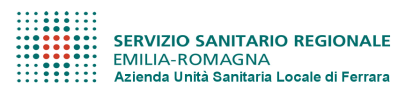 Dipartimento di Sanità PubblicaUnità Operativa Attività VeterinarieDirettore: Dott.a Chiara BerardelliRINUNCIA ALLA DETENZIONE DI SCORTE DI MEDICINALI VETERINARI